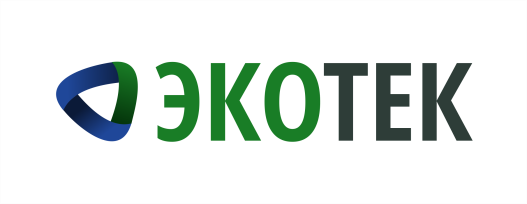 Профессиональное управление отходамиЖаркая дискуссия: руководитель регионального оператора встретился с общественниками Новокузнецка19 декабря в клубе активистов в сфере ЖКХ «Управдом» в библиотеке им. Н.В. Гоголя состоялась встреча представителей ООО «ЭкоТек» и общественников Новокузнецка. От жаркой дискуссии участники встречи постепенно перешли к конструктивному даилогу.Реформа в сфере обращения с твердыми коммунальными отходами до сих пор вызывает множество вопросов. После начала действия новой системы на юге Кузбасса всплыли несовершенства в законодательстве, которые четко подметили опытные председатели советов МКД. К заседанию клуба «Управдом» «старшие» подготовили списки тем для обсуждения, одна из основных – график вывоза крупногабаритных отходов. - Пока вопросы к перевозчикам по КГО есть, мы работаем над ними, - прокомментировал Андрей Функ, управляющий директор ООО «ЭкоТек». – В ближайшее время на нашем сайте появится график, которым смогут пользоваться наши клиенты, к примеру, выносить КГО к приезду мусоровоза, чтобы не накапливать их на контейнерной площадке.Прояснили зоны ответственности регионального оператора, управляющей компании, муниципалитета и собственников. Андрей Функ дополнительно уточнил, что появление регионального оператора не снимает с управляющей организации обязанности по содержанию контейнерной площадки: ответственность регоператора начинается с погрузки отходов в мусоровоз.Обсудили работу по заключению договоров с юридическими лицами: многие «старшие» столкнулись с недобросовестностью предпринимателей, которые не заключают договор с регоператором на обращение с ТКО, а пользуются в своих целях контейнерами жильцов. Причём так себя ведут не только мелкие ИП, но и супермаркеты крупных сетей.- Проблема существует, на сегодняшний день мы нарабатываем судебную практику по принуждению юридических лиц к заключению договоров. Наши инспекторы регулярно выезжают по подобным жалобам, - пояснил Андрей Функ.После встречи представители ООО «ЭкоТек» составили поадресный список с указанием каждой проблемы и ситуации и передали его в работу специалистам, наладили контакт с общественниками Новокузнецка. Подобные встречи будут проводиться и в дальнейшем, теперь – по каждой теме в отдельности с участием профильных специалистов.Пресс-служба ООО «ЭкоТек»Салтыкова Екатерина Васильевнател.: 8 905 065 1626почта: press-kuzro@yandex.ru